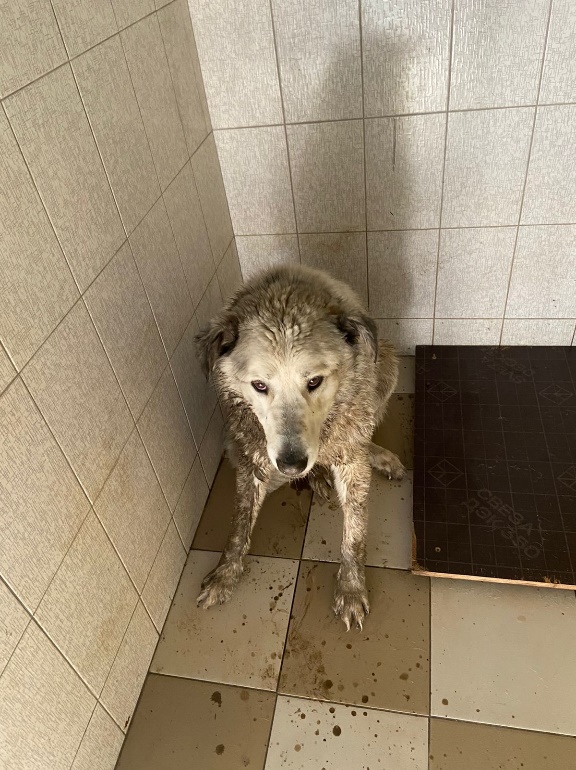 № 210Отловлено: 02.04.20232 П – 2 ЗПУ, 13Вид: собака.Порода/пол: беспородная, сука.Окрас: серо - рыжий.Возраст: 3 года.Вес: 31 кг.Рост: 54 см. в холке.Приметы:Особенности поведения: Спокойный
ИН: Вакцинация:Кастрация: 
Вет. паспорт: нет.